Рассмотрено                                                                                                      Утверждено                                                   на  заседании  МО                                                                                             директор  школы учителей начальных классов                                                                              _____ Гизатуллин С.А.Протокол  № ____                                                                                              Приказ № _______                                                                       от «____» _______2020г.                                                                                   от  «___» _______2020г.                                                    .                                                                   РАБОЧАЯ ПРОГРАММАпо учебному курсу «Математика»3 класс                                                                                               Составила: Семёнова Г. А.,                                                                                             учитель начальных классовЧернушка, 2020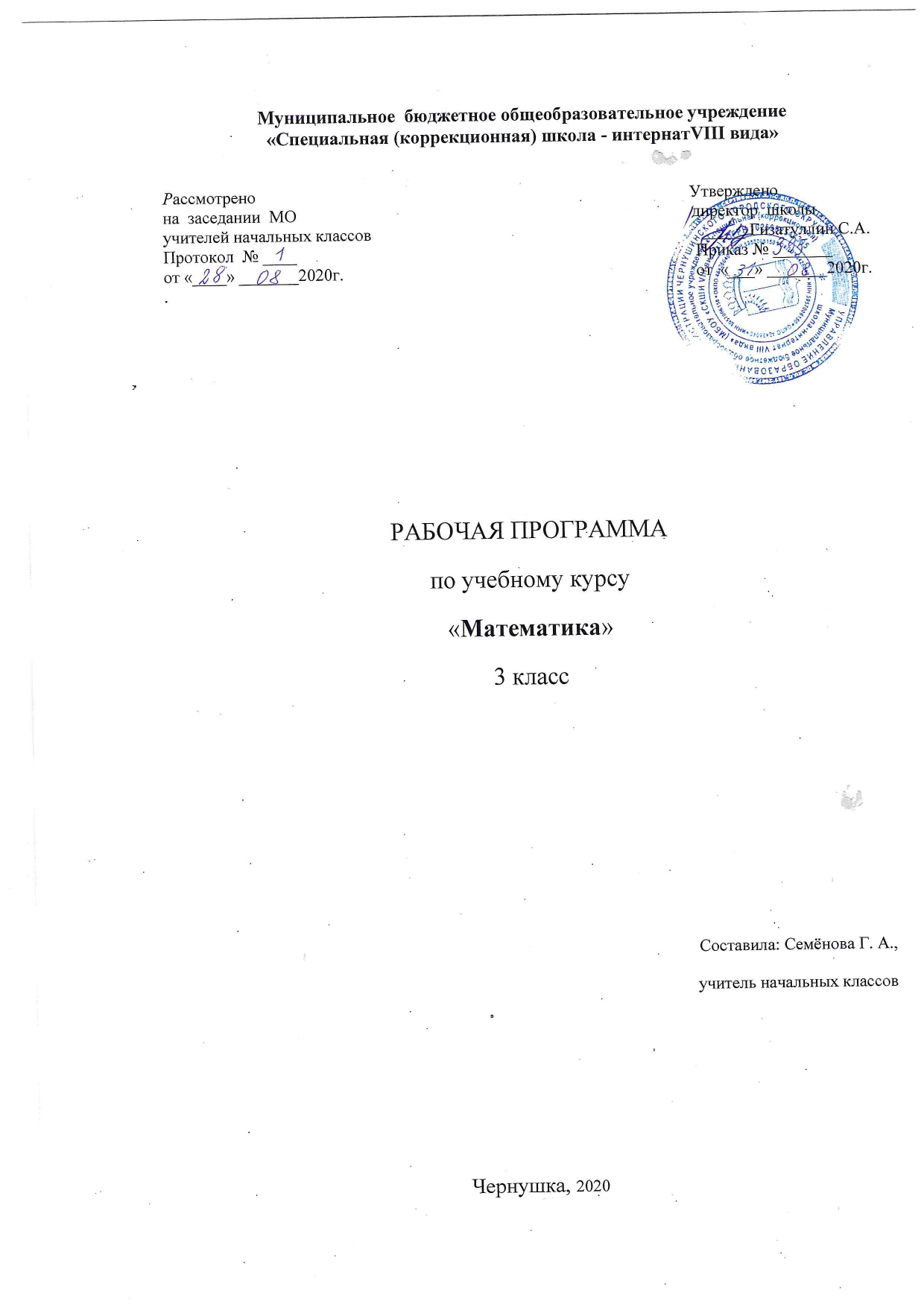 ПОяСНИТЕЛЬНАЯ ЗАПИСКА           Рабочая программа по математике для 3 класса разработана на основе:- Федерального государственного образовательного стандарта образования обучающихся с умственной отсталостью (интеллектуальными нарушениями);- Адаптированной основной общеобразовательной программы образования обучающихся с умственной отсталостью (интеллектуальными нарушениями) МБОУ «Специальная (коррекционная) школа – интернат 8 вида», 1 вариант  и на основе типовой программы для коррекционных учреждений под ред. В.В. Воронковой. Программареализуется в третьем классе для детей с умственнойотсталостью.Математика, являясь одним из важных общеобразовательных предметов, готовит учащихся с ОВЗ к жизни и овладению доступными профессионально-трудовыми навыками. Процесс обучения математике неразрывно связан с решением специфической задачи – коррекцией и развитием познавательной деятельности, личностных качеств, формированием умений планировать свою деятельность, осуществлять контроль и самоконтроль.Обучение математике носит практическую направленность и тесно связано с другими учебными предметами, учит использованию математических знаний в нестандартных ситуациях.     Программа составлена с учётом особенностей познавательной деятельности умственно отсталых детей, направлена на разностороннее развитие личности учащихся, способствует их умственному развитию. В школе для детей с ограниченными возможностями здоровья особое внимание обращено на коррекцию специфических нарушений. В настоящей программе полностью сохранён принцип коррекционной направленности обучения.Цель курса обучения математике в 3 классе:расширение у обучающихся с нарушением интеллекта жизненного опыта, наблюдений о количественной стороне окружающего мира; использование математических знаний в повседневной жизни при решении конкретных практических задач.Задачи:формировать доступные обучающимся математические знания, умения, практически применять полученные знания в повседневной жизни, при изучении других предметов;обучать умению видеть, сравнивать, обобщать, конкретизировать, делать элементарные выводы, устанавливать несложные причинно-следственные связи и закономерности; развивать и корректировать недостатки познавательной деятельности, личностных качеств учащихся средствами математики с учётом индивидуальных возможностей каждого ребёнка;воспитывать у школьников целеустремлённость, трудолюбие, самостоятельность, навыки контроля и самоконтроля, аккуратность.Общая характеристика учебного предметаУчебный предмет «Математика», предназначенный для обучения детей с легкой умственной отсталостью (интеллектуальными нарушениями) в3 классе, представляет собой интегрированный курс, состоящий из арифметического материала и элементов наглядной геометрии.Основные критерии отбора математического материала, рекомендованного для изучения в 3 классе в соответствии с требованиями ФГОС образования обучающихся с умственной отсталостью (интеллектуальными нарушениями) и ПрАООП (вариант 1) – его доступность и практическая значимость. Доступность проявляется, прежде всего, в том, что объем математического материала существенно снижен, а содержание заметно упрощено по сравнению с курсом начального обучения математике обучающихся с нормальным интеллектуальным развитием в соответствии с ФГОС. Это связано с тем, что для овладения новыми знаниями детям с умственной отсталостью требуется больше времени и усилий, нежели их нормально развивающимся сверстникам.  Практическая значимость заключается в тесной связи изучения курса математики с жизненным опытом детей, формированием у них умения применять полученные знания на практике. Описание места учебного предмета в учебном планеПредмет «Математика» входит в обязательную часть адаптированной основной образовательной программы для обучающихся с умственной отсталостью и реализуется в урочной деятельности в соответствии с санитарно-эпидемиологическими правилами и нормами. Настоящаяпрограммасоставленана 170 часов, 5часоввнеделю.        Требования к результатам освоения учебного предмета «Математика» в 3 классеЛичностные результаты:осознание себя как гражданина России; формирование чувства гордости за свою Родину;формирование уважительного отношения к иному мнению, истории и культуре других народов;развитие адекватных представлений о собственных возможностях, о насущно необходимом жизнеобеспечении;овладение начальными навыками адаптации в динамично изменяющемся и развивающемся мире;овладение социально-бытовыми умениями, используемыми в повседневной жизни;владение навыками коммуникации и принятыми нормами социального взаимодействия;способность к осмыслению социального окружения, своего места в нем, принятие соответствующих возрасту ценностей и социальных ролей;принятие и освоение социальной роли обучающегося, формирование и развитие социально значимых мотивов учебной деятельности;развитие навыков сотрудничества с взрослыми и сверстниками в разных социальных ситуациях;формирование эстетических потребностей, ценностей и чувств; развитие этических чувств, доброжелательности и эмоционально- нравственной отзывчивости, понимания и сопереживания чувствам других людей;формирование установки на безопасный, здоровый образ жизни, наличие мотивации к творческому труду, работе на результат, бережному отношению к материальным и духовным ценностям;формирование готовности к самостоятельной жизни.Предметные результатыМинимальный уровень:знать числовой ряд 1—100 в прямом порядке с помощью учителя;понимать смысл арифметических действий сложения и вычитания, умножения и деления­ (на равные части);знать названия компонентов сложения, вычитания;понимать смысл арифметических действий сложения и вычитания, умножения и деления­ (на равные части);знать названия компонентов сложения, вычитания;знать таблицу умножения однозначных чисел до 5;знать переместительное свойство сложения и умножения;знать порядок действий в примерах в два арифметических действия;знать единицы (меры) измерения стоимости, длины, массы, времени, стоимости и их соотношения;выполнять устные и письменные действия сложения и вычитания чисел в пределах 100;пользоваться таблицами умножения на печатной основе, как для нахождения произведения, так и частного с помощью учителя;практически пользоваться переместительным свойством сложения и умножения с помощью учителя;различать числа, полученные при счете и измерении;записывать числа, полученные при измерении двумя мерами;   решать, составлять, иллюстрировать изученные простые арифметические задачи;решать составные арифметические задачи в два действия (с помощью учителя);Достаточный уровень:знать числовой ряд 1—100 в прямом и обратном порядке;знать названия компонентов сложения, вычитания;знать таблицы умножения чисел в пределах 20;понимать связь таблиц умножения и деления;знать переместительное свойство сложения и умножения;знать порядок действий в примерах в 2—3 арифметических действия;знать единицы (меры) измерения стоимости, длины, массы, времени, стоимости и их соотношения;знать порядок месяцев в году, номера месяцев от начала года;знать названия элементов четырехугольников;считать, присчитывая, отсчитывая по единице и равными числовыми группами по 2, 5, 4, в пределах 100; откладывать, используя счетный материал, любые числапределах 100;различать числа, полученные при счете и измерении;записывать числа, полученные при измерении двумя мерами;определять время по часам хотя бы одним способом с точностью до 1 мин.; пользоваться календарем для установления порядка месяцев в году, количества сутокмесяцах, месяцев в году;решать, составлять, иллюстрировать все изученные про-стые арифметические задачи;кратко записывать, моделировать содержание, решать составные арифметические задачи в два действия (с по-мощью учителя);СОДЕРЖАНИЕ КУРСА «МАТЕМАТИКА»Нумерация.Счет предметов. Чтение и запись чисел в пределах 100. Разряды. Представление чисел в виде суммы разрядных слагаемых. Сравнение и упорядочение чисел, знаки сравнения.Единицы измерения и их соотношения.Величины и единицы их измерения. Единица массы (килограмм), емкости (литр), времени (минута, час, сутки, неделя, месяц, год), стоимости (рубль, копейка), длины (сантиметр, дециметр, метр). Соотношения между единицами измерения однородных величин. Сравнение и упорядочение однородных величин.Арифметические действия.Сложение, вычитание, умножение и деление неотрицательных целых чисел. Названия компонентов арифметических действий, знаки действий. Таблица сложения. Таблица умножения и деления. Арифметические действия с числами 0 и 1. Взаимосвязь арифметических действий. Нахождение неизвестного компонента арифметического действия. Числовое выражение. Скобки. Порядок действий. Нахождение значения числового выражения. Использование свойств арифметических действий в вычислениях (переместительное свойство сложения и умножения). Алгоритмы письменного сложения, вычитания, умножения и деления. Способы проверки правильности вычислений.Арифметические задачи.Решение текстовых задач арифметическим способом. Простые арифметические задачи на нахождение суммы и разности (остатка). Простые арифметические задачи на увеличение (уменьшение) чисел на несколько единиц. Простые арифметические задачи на нахождение произведения, частного (деление на равные части, деление по содержанию); увеличение в несколько раз, уменьшение в несколько раз. Простые арифметические задачи на нахождение неизвестного слагаемого. Задачи, содержащие отношения «больше на (в)…», «меньше на (в)…». Задачи на расчет стоимости (цена, количество, общая стоимость товара). Составные арифметические задачи, решаемые в два действия.Геометрический материал.Геометрические фигуры. Распознавание и изображение геометрических фигур: точка, линия (кривая, прямая), отрезок, ломаная, угол, многоугольник, треугольник, прямоугольник, квадрат, окружность, круг. Замкнутые и незамкнутые кривые: окружность, дуга. Ломаные линии — замкнутая, незамкнутая. Граница многоугольника – замкнутая ломанаялиния. Использование чертежных инструментов для выполнения построений.Измерение длины отрезка. Сложение и вычитание отрезков. Измерение отрезков ломаной и вычисление ее длины.ТЕМАТИЧЕСКОЕ ПЛАНИРОВАНИЕ В 3 КЛАССЕКАЛЕНДАРНО-ТЕМАТИЧЕСКОЕ ПЛАНИРОВАНИЕ В 3 КЛАССЕ               1 четверть- 39 ч.Учебно - методическое обеспечениеЛитература для обучающихсяТ.В. Алышева 3 класс, 2018 (1, 2 части) Литература для педагога Основная:АООП   МБОУ «СКШИ VIII вида»Программы специальных (коррекционных) образовательных  учреждений VIII вида, подготовительный, 1-4 классы, под редакцией В.В.Воронковой Москва «Просвещение» 2010Дополнительная:Игра для детей: Думай, считай, решай/ разработчики:  Гаврина С.Е., Кутявина Н. Л., Топоркова И.Г., Щербинина С.В.- КОГУП «Кировская областная типография», 2004гИгра для детей: Счет до 20/ разработчики:  Гаврина С.Е., Кутявина Н. Л., Топоркова И.Г., Щербинина С.В.- КОГУП «Кировская областная типография», 2005г.Математика. Коррекционно-развивающие занятия с учащимися подготовительной группы и 1-2 классов начальной школы. Коррекционное обучение\ Автор-составитель Шабанова А.А. Волгоград. Издательство «Учитель». 2007.Перова,М.Н. Методика преподавания математики в специальной (коррекционной) школе 8 вида: учеб. для студ. дефект. фак. педвузов.- М.: Гуманит. изд. Центр ВЛАДОС, 2001.- 408с.Компьютерные и информационно-коммуникативные средства:Технические средства:- Магнитно-маркерная доска- персональный компьютер (ноутбук, планшет); Учебно-практическое оборудование:Магнитный набор цифр, букв, знаков демонстрационныйСчетный материалНаборы сюжетных картинок для составления задачНабор таблиц ((«Состав чисел в пределах 20» , «Состав чисел в пределах 20», «Числовой луч 1-20», «Таблица сложения в пределах 10», «Таблица сложения в пределах 20», «Единицы длины», «Единицы времени», «Единицы массы», «Единицы площади», «Порядок действий», «Название компонентов при сложении», «Название компонентов при вычитании», «Название компонентов при умножении», «Название компонентов при делении», «Нахождение периметра», «Умножение нуля и единицы»)Опорные схемы и таблицыЧертежные инструменты (угольник, линейка, циркуль)Модель часов демонстрационная.Мультимедийный проекторТематические презентацииИнтернет-ресурсыhttp://planetaznaniy.astrel.ru, http://www.uchportal.ru, http://presentatio.ru, http://ped-kopilka.ru, http://prezentacii.com, http://www.zavuch.info, http://pedsovet.su, https://1september.ru, http://www.uchmet.ru, http://pedagogie.ru, http://infourok.ru, http://uchkopilka.ru№ п/пНаименование разделаКол-во часов1.Повторение.Нумерация182.Сложение и вычитание чисел без перехода через десяток.53.Сложение и вычитание чисел в пределах 20 с переходом через десяток.225.Умножение и деление266.Сотня. Нумерация в пределах 100. Меры длины и времени. Окружность, круг. Углы167.Сложение и вычитание в пределах 100 без перехода через десяток218.Получение круглых десятков и сотниВычитание из круглых десятков и сотни239.Числа, полученные при счете и измерении.1710.Деление на равные части. Деление по содержаниюВзаимное положение фигур на плоскости.1111.Геометрический материал112.Порядок арифметических действий513.Повторение5ИтогоИтого170Повторение (23 ч.)Повторение (23 ч.)Повторение (23 ч.)1-22ч01,02.09Нумерация в пределах 203-53ч03,04,07Десятичный состав чисел61ч08Десятичный состав чисел71ч09Сложение вида 10+4, 4+1081ч10Вычитание вида 14-14, 14-1091ч11Компоненты сложения101ч14Компоненты вычитания111ч15Меры времени (1час,1 сутки)121ч16Сложение с именованными числами131ч17Вычитание с именованными числами141ч18Действия с именованными числами15-173ч21,22,23Решение задач на увеличение и уменьшение числа 181ч24Пересечение  линий. 191ч25Сложение вида 15+2 20 1ч28Решение сложных примеров 21 1ч29Вычитание вида 20-2221ч30Нуль в качестве сложения и вычитания. Действия с нулем.231ч01.10Проверочная работа «Вычисления в пределах 20 без перехода»Сложение и вычитание чисел в пределах 20 с переходом через десяток (18ч.)Сложение и вычитание чисел в пределах 20 с переходом через десяток (18ч.)Сложение и вычитание чисел в пределах 20 с переходом через десяток (18ч.)Сложение и вычитание чисел в пределах 20 с переходом через десяток (18ч.)Сложение и вычитание чисел в пределах 20 с переходом через десяток (18ч.)Сложение и вычитание чисел в пределах 20 с переходом через десяток (18ч.)Сложение и вычитание чисел в пределах 20 с переходом через десяток (18ч.)241ч0202Состав чисел первого десяткаСостав чисел первого десятка   251ч0505Прибавление числа 9Прибавление числа 9261ч0606Прибавление числа 8Прибавление числа 8271ч0707Прибавление числа 7Прибавление числа 7281ч0808Прибавление чисел 5, 6Прибавление чисел 5, 629-313ч09,12,1309,12,13Прибавление чисел 4, 3, 2Прибавление чисел 4, 3, 232-332ч14,1514,15Составные задачи, содержащие сложение и вычитаниеСоставные задачи, содержащие сложение и вычитание341ч1616Решение сложных примеровРешение сложных примеров351ч1919УглыУглы36-383ч20,21,2220,21,22Вычитание с переходом через десятокВычитание с переходом через десяток391ч2323Контрольная работа и ее анализ  «Сложение чисел в пределах 20     20   с переходом через десяток»Контрольная работа и ее анализ  «Сложение чисел в пределах 20     20   с переходом через десяток»2 четверть- 41 час.2 четверть- 41 час.2 четверть- 41 час.2 четверть- 41 час.2 четверть- 41 час.2 четверть- 41 час.2 четверть- 41 час.              Умножение и деление (19 ч.)              Умножение и деление (19 ч.)              Умножение и деление (19 ч.)              Умножение и деление (19 ч.)              Умножение и деление (19 ч.)              Умножение и деление (19 ч.)              Умножение и деление (19 ч.)1-22ч2ч02,03.1102,03.11Повторение «Все случаи сложения и вычитания с переходом через десяток»3-42ч2ч05,0605,06Скобки. Порядок действий в примерах со скобками5-62ч2ч09,1009,10Меры времени - год, месяц7-93ч3ч11,12,1311,12,13Понятие об умножении.101ч1ч1616Таблица умножения числа 2111ч1ч1717Контрольная работа «Умножение числа 2»12-132ч2ч18,1918,19Деление на равные части. Знак деления14-152ч2ч20,2320,23Таблица деления на 2161ч1ч2424Повторение «Умножение и деление чисел 2,3»17-182ч2ч25,2625,26Таблица умножения числа 3. Решение задач19-202ч27,30Таблица деления на 3211ч01.12Контрольная работа «Умножение и деление числа3»22-232ч02,03Таблица умножения числа 4. Решение задач24-252ч04,07Таблица деления на 426-272ч08,09Таблица умножения чисел 5, 6. Решение задач28-292ч10,11Таблица деления на 5, 630-312ч14,15Последовательность месяцев в году32-332ч16,17Таблица умножения чисел 2, 3, 4, 5, 6, и деления на 2,2, 3, 4, 5, 634-352ч18.21Задачи на нахождение стоимости36-372ч22,23Контрольная работа  за 2 четверть и ее анализ.38-392ч24,25Решение задач на деление и умножение40-412ч28,29Повторение « Таблица умножения».3 четверть- 50 часов.Нумерация в пределах 100 (13 ч.)3 четверть- 50 часов.Нумерация в пределах 100 (13 ч.)3 четверть- 50 часов.Нумерация в пределах 100 (13 ч.)11чУстная нумерация в пределах 100. Круглые десятки21чПисьменная нумерация в пределах 100.31чКруглые десятки. 41чПонятие разряда. Разрядная таблица. Чтение и запись чисел.51чСложение вида 20+5, 25-562чСложение вида 69+1, 69+107-81чПовторение «Увеличение и уменьшение чисел на несколько десятков, единиц»Меры длины и времени (4 ч.)Меры длины и времени (4 ч.)Меры длины и времени (4 ч.)91чМеры длины (м, см, дм)101чСоотношения мер длины: 1м=10 дм, 1м=100см111чМеры времени. Календарь121чСоотношения мер времени: 1ч=60мин, 1сут.=24ч131чПовторение «Действия с именованными числами»Повторение «Действия с именованными числами»Повторение «Действия с именованными числами»Сложение и вычитание в пределах 100 без перехода через десяток (25 ч.)Сложение и вычитание в пределах 100 без перехода через десяток (25 ч.)Сложение и вычитание в пределах 100 без перехода через десяток (25 ч.)Сложение и вычитание в пределах 100 без перехода через десяток (25 ч.)Сложение и вычитание в пределах 100 без перехода через десяток (25 ч.)Сложение и вычитание в пределах 100 без перехода через десяток (25 ч.)141чСложение и вычитание круглых десятковСложение и вычитание круглых десятковСложение и вычитание круглых десятков151чСложение и вычитание двузначных и однозначных чиселСложение и вычитание двузначных и однозначных чиселСложение и вычитание двузначных и однозначных чисел161чЦентр, радиус окружности и круга.  Центр, радиус окружности и круга.  Центр, радиус окружности и круга.  171чСложение вида 32+20 Сложение вида 32+20 Сложение вида 32+20 181чВычитание вида35-20 Вычитание вида35-20 Вычитание вида35-20 191чРешение задач на нахождение произведенияРешение задач на нахождение произведенияРешение задач на нахождение произведения201чРешение примеров вида 34+23 Решение примеров вида 34+23 Решение примеров вида 34+23 21-244чРешение примеров вида 45-31 Решение примеров вида 45-31 Решение примеров вида 45-31 25-273чРешение задачРешение задачРешение задач28-292чКонтрольная работа «Сложение и вычитание двузначныхчисел» и ее анализКонтрольная работа «Сложение и вычитание двузначныхчисел» и ее анализКонтрольная работа «Сложение и вычитание двузначныхчисел» и ее анализ30-334чЧисла, полученные при измерении величинЧисла, полученные при измерении величинСложение и вычитание в пределах 100 с переходом через десятокСложение и вычитание в пределах 100 с переходом через десяток34-363чСложение вида 27+3Сложение вида 27+337-404чСложение вида 34+26Сложение вида 34+2641-422чРешение сложных примеровРешение сложных примеров43-442чВычитание вида 30-4Вычитание вида 30-445-462чКонтрольная работа за 3 четвертьКонтрольная работа за 3 четверть47-483чВычитание вида 100-3Вычитание вида 100-349-502чРезерв на повторениеРезерв на повторение4 четверть -40часов4 четверть -40часов1-22чВычитание вида 100-24Вычитание вида 100-243-42чРешение составных задачРешение составных задач5-73чМеры времени – сут., минМеры времени – сут., мин8-114чЧисла, полученные при измерении времени12-132чОпределение времени по часам с точностью до 5 минут14-163чВзаимосвязь умножения и деления17-182чРешение задач Деление на равные части. Деление по содержанию19-202чДеление на равные части21-222чДеление по содержанию23-242чДеление на 2 и по 225-262чДеление на 3 и по 327-282чДеление на 4 и по 429-302чДеление на 5 и по 531-322чПорядок выполнения действий в примерах332чРешение примеров на умножение и деление34-363чРешение задач37-404чРезерв на повторение